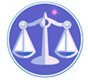 【更新】2014/8/20【編輯著作權者】黃婉玲（建議使用工具列-->檢視-->文件引導模式/功能窗格）（參考題庫~本文只收錄部份頁面,且部份無法超連結其他位置及檔案）《《土地開發及利用申論題庫彙編》共6單元》》。土地利用相關申論題庫。【其他科目】。01警察&海巡相關考試。02司法特考&專技考試。03公務人員考試。升官等&其他特考100年(1)10001。（1）100年公務人員高等考試三級考試。公產管理100年公務人員高等考試三級考試試題 33240【類科】公產管理【科目】土地開發及利用（包括土地使用計畫及管制、不動產信託）【考試時間】2小時　　一、甲有十公頃山坡地，其中坡度30%-40%者占15%，坡度40%以上者占10%，若無其他限制條件下，請問依非都市土地開發審議作業規範之規定計算該土地之「不可開發區」、「保育區」之面積及「可供住宅及公共設施土地使用之土地面積」至少有多少公頃？（25分）　　二、試說明不動產投資信託基金之受託人，當運用信託基金時，依規定應循之程序及其建檔保存期限為何？（25分）　　三、何謂「土地使用強度」？都市土地使用常又以「使用密度」、「都市密度」及「居住密度」表示，請說明其內容。（25分）　　四、土地徵收常有儘量避免使用農地原則，請問從計畫使用土地到徵收計畫之執行，此一原則之合理性為何？試申論之。（25分）　　　　　　　　　　　　　　　　　　　　　　　　　　　　　　　　　　　　　　　　　　　回目錄（1）>>回首頁>>99年(1)9901。（1）99年公務人員高等考試三級考試。公產管理99年公務人員高等考試三級考試試題 33540【類科】公產管理【科目】土地開發及利用（包括土地使用計畫及管制、不動產信託）【考試時間】2小時　　一、何謂理性的土地使用規劃程序（rational land use planning approach）？並請依該程序論述台灣農村規劃程序之優缺點。（25分）　　二、何謂嚴重地區分析（critical area analysis）？政府進行土地使用規劃，如何運用嚴重地區分析之方法，以達成促進計畫地區土地永續利用之目標？試說明之。（25分）　　三、依都市計畫定期通盤檢討實施辦法之規定，政府如何針對都市計畫區內公有非公用土地之計畫使用分區，做好通盤檢討之工作，以改善居民生活環境，並促進都市有計畫的均衡發展？試論述之。（25分）　　四、請依不動產證券化條例之規定，說明下列名詞之定義：　　(一)不動產（5分）　　(二)受益證券（10分）　　(三)封閉型基金（5分）　　(四)信託監察人（5分）：：各年度考題：：：：各年度考題：：：：各年度考題：：（1）公務人員高等考試三級考試~公產管理。100年。99年。98年。97年。96年。95年